Marston Montgomery Primary SchoolMarston Montgomery Primary SchoolMarston Montgomery Primary School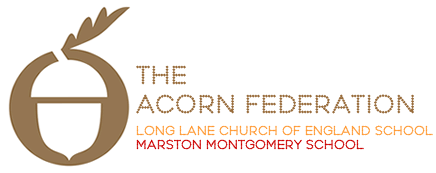 Where children learn for life!Where children learn for life!Where children learn for life!Where children learn for life!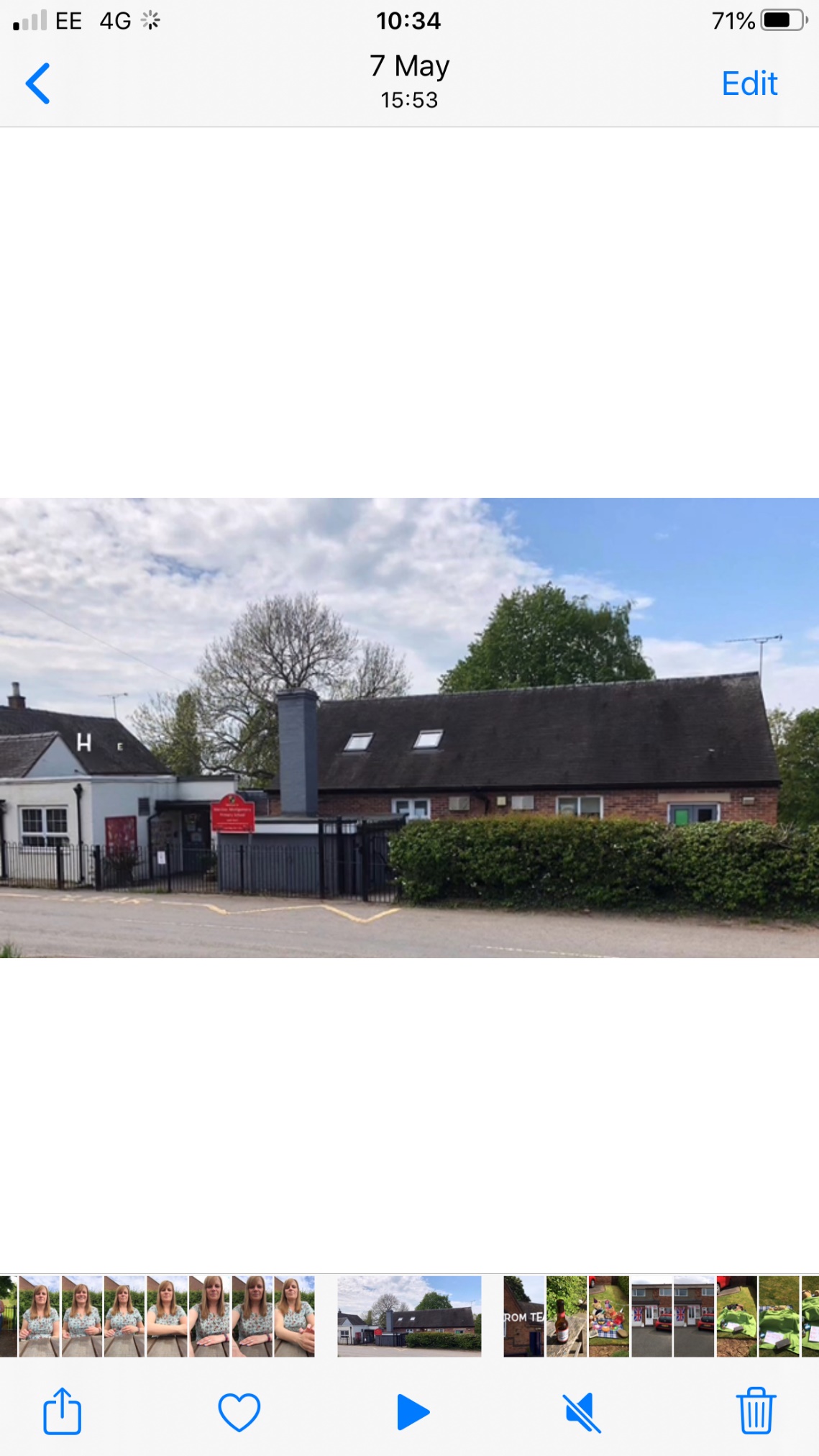 Small class sizesSmall class sizesBreakfast & After School clubsBreakfast & After School clubsDedicated and friendly staffDedicated and friendly staffForest SchoolForest SchoolFree-flow access to outdoor learning area for Reception childrenFree-flow access to outdoor learning area for Reception childrenPlease ring school to book an appointment to look roundPlease ring school to book an appointment to look roundPlease ring school to book an appointment to look roundPlease ring school to book an appointment to look roundWill your child be starting school in September 2021?  Do you want a small, welcoming school where your child will be nurtured so that they achieve and flourish?You are invited to join us for a tour of our school and an informal chat with staff.Come and see our school in action and hear about life at Marston.Ofsted Parent View 2019/20 results – 100% of parents completing the questionnaire would recommend the school to another parent.In year applications also welcome.Will your child be starting school in September 2021?  Do you want a small, welcoming school where your child will be nurtured so that they achieve and flourish?You are invited to join us for a tour of our school and an informal chat with staff.Come and see our school in action and hear about life at Marston.Ofsted Parent View 2019/20 results – 100% of parents completing the questionnaire would recommend the school to another parent.In year applications also welcome.Will your child be starting school in September 2021?  Do you want a small, welcoming school where your child will be nurtured so that they achieve and flourish?You are invited to join us for a tour of our school and an informal chat with staff.Come and see our school in action and hear about life at Marston.Ofsted Parent View 2019/20 results – 100% of parents completing the questionnaire would recommend the school to another parent.In year applications also welcome.Will your child be starting school in September 2021?  Do you want a small, welcoming school where your child will be nurtured so that they achieve and flourish?You are invited to join us for a tour of our school and an informal chat with staff.Come and see our school in action and hear about life at Marston.Ofsted Parent View 2019/20 results – 100% of parents completing the questionnaire would recommend the school to another parent.In year applications also welcome.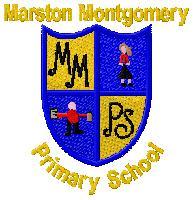 Marston MontgomeryPrimary SchoolThurvaston RoadMarston MontgomeryAshbourneDE6 2FF01889 590373info@marstonmontgomery.derbyshire.sch.ukMarston MontgomeryPrimary SchoolThurvaston RoadMarston MontgomeryAshbourneDE6 2FF01889 590373info@marstonmontgomery.derbyshire.sch.ukMarston MontgomeryPrimary SchoolThurvaston RoadMarston MontgomeryAshbourneDE6 2FF01889 590373info@marstonmontgomery.derbyshire.sch.uk